THE MUSCLESFind the name of the muscles of the image. Colors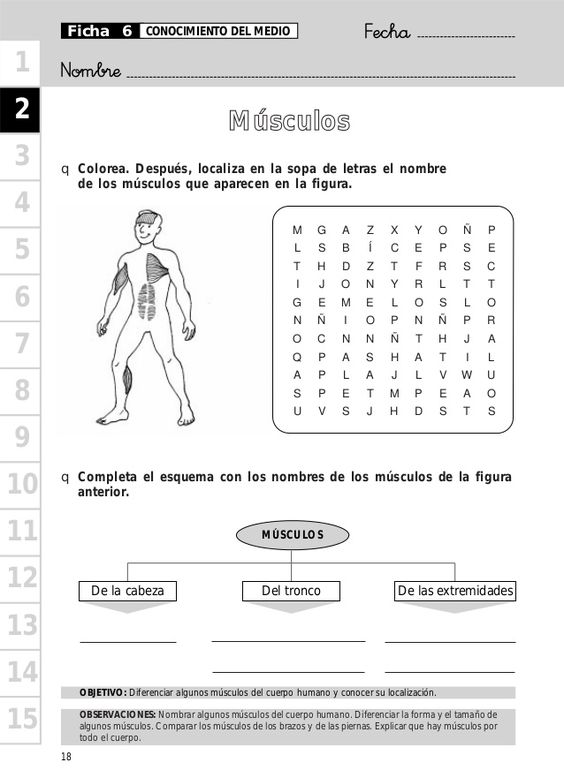 Complete with the names of the muscles in the pictureMUSCLES_____________            _______________          ______________                                        _______________          ______________